ZÍSKEJTE SVÉ VÝHODY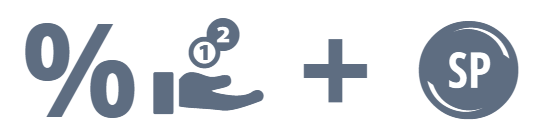 Nakupujte s věrnostní kartou klubu IHC Písek v regionu, v ČR i na celém světě a získejte z každého nákupu peníze zpět a k tomu nákupní body, které uplatníte opět při výhodných nákupech u našich partnerů.Stačí při nákupu předložit tuto kartu a vzápětí dostanete SMS, jakou částku a kolik bodů obdržíte zpět. Hokejový klub IHC Písek obdrží z každého vašeho nákupu podporu min. 0,5%.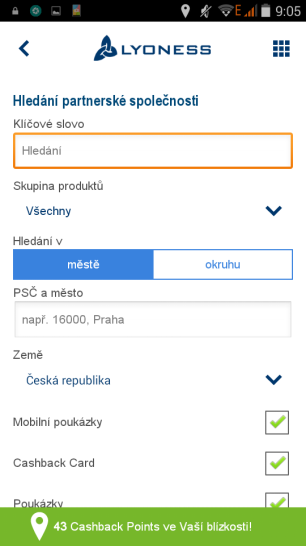 JAK VYHLEDAT PARTNERA?Regionální partneři jsou uvedeni na www.ihcpisek.czPartnery nejen v Písku, ale také v ČR i ve světě můžete vyhledat dle regionů či odvětví na www.lyoness.czU každého partnera je uvedena výše členských výhod. NÁKUPY ONLINE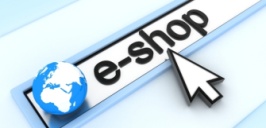 Při online nakupování postupujte dle návodu na www.ihcpisek.czMOBILNÍ APLIKACE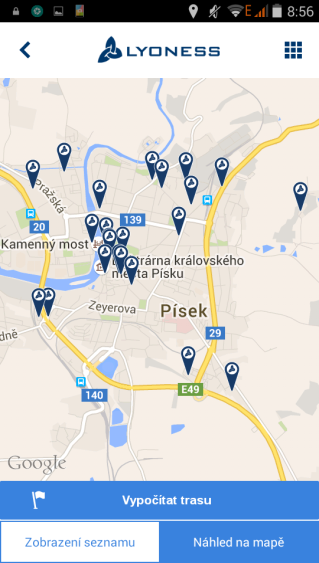 Používejte mobilní aplikaci, která vám v každém okamžiku ukáže partnery v nejbližším okolí. V aplikaci můžete vyhledávat obchody dle odvětví i regionu. Vše je propojeno s mapou a navigací. Díky aplikaci máte přehled o vašich nákupech i o částkách a bodech, které získáváte. Rovněž máte přístup ke slevovým kuponům obchodníků. Aplikace také umožňuje bezhotovostní platbu, za kterou neodvádíte nic ani vy ani obchodník, u kterého nakupujete. JAK ZÍSKAT APLIKACI? V Google play nebo App Store - podle systému ve vašem chytrém telefonu - zadejte vyhledat Lyoness Mobile a stáhněte resp. nainstalujte aplikaci. Poté se přihlaste svými přístupovými údaji, které jste obdrželi ke kartě IHC Písek.Nezapomeňte si v nastavení telefonu povolit určování polohy kvůli zobrazování partnerů v regionu.ŽÁDOST O BEZPLATNOU REGISTRACI Tímto žádám o účast ve věrnostním programu IHC Písek a Lyoness Europe AG, Bahnhofstrasse 22, CH-9470, Buchs, Švýcarsko.Pan  	  Paní  ………………………………………………………………………………….Jméno………………………………………………………………………………….Příjmení………………………………………………………………………………….Adresa (ulice, číslo popisné)…………………	.………………………………………………………….PSČ	Město………………………………………………………………………………….Datum narození………………………………………………………………………………….Mobilní telefon………………………………………………………………………………….E-mailová adresa………………………………………………………………………………….Podpis nového člena (od 18 let)